 NON-COMPLIANCE REPORT # 33413-39, 33413-110 & 33415-9 OF  (DETAIL B) is out of position on all 12 parts ranging from 0.0036 - 0.0079”.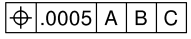 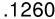 Y symmetry of .1260 measures between -0.0018 to  -0.0039 (all on the -Y direction).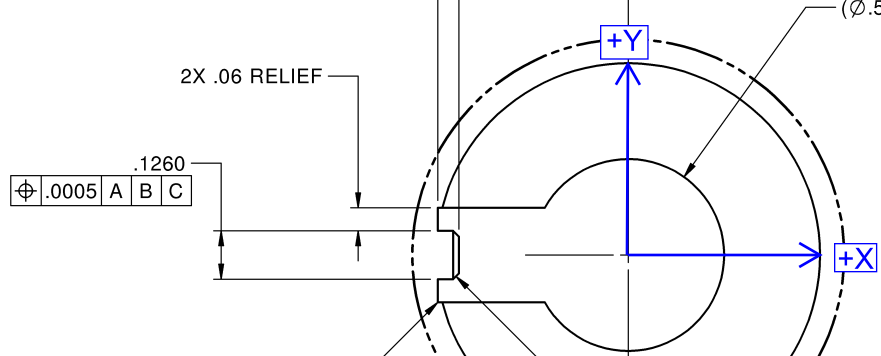 PART NAME:KINEMATIC VEE SUPPORTDATE:12/13/1612/13/1612/13/16PF/SA NO.:PF-382-909-47 R0INSPECTOR:K. CABANK. CABANK. CABANWORK ORDER NO.:33413-39, 33413-110 & 33415-9ENGINEER:C. HARDINEXT.:2494VENDORGIVMARPLANNER:DIANNA T.DIANNA T.DIANNA T.Reason for Non-Compliance:Disposition (UAI, Rework, Scrap, Other):